Черкасов Михаил ВалерьевичDocuments and further information:Нет опыта работы!Position applied for: 2nd EngineerDate of birth: 19.05.1969 (age: 48)Citizenship: RussiaResidence permit in Ukraine: NoCountry of residence: RussiaCity of residence: BryanskPermanent address: Почтовая 108-а 28Contact Tel. No: +7 (960) 550-77-71E-Mail: cherkasovmikhail@mail.ruU.S. visa: NoE.U. visa: NoUkrainian biometric international passport: Not specifiedDate available from: 15.02.2009English knowledge: ModerateMinimum salary: 3500 $ per month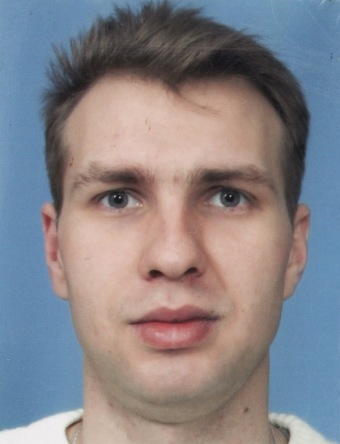 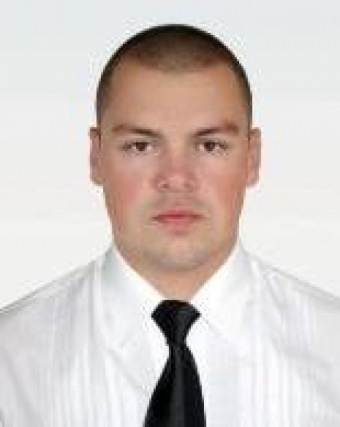 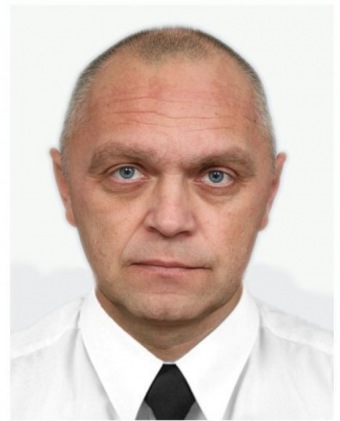 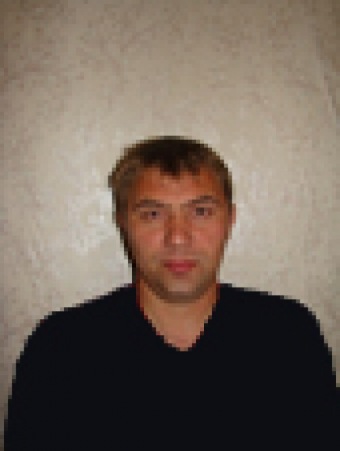 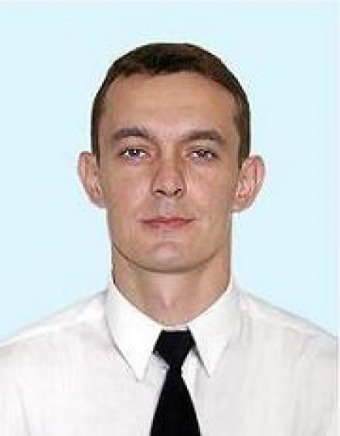 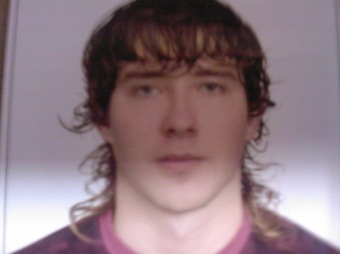 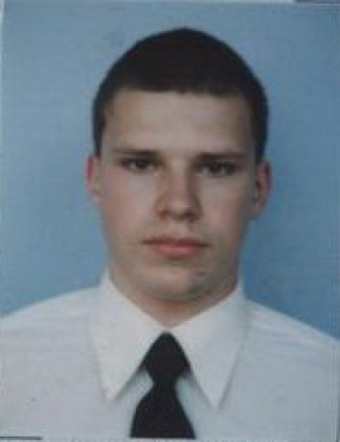 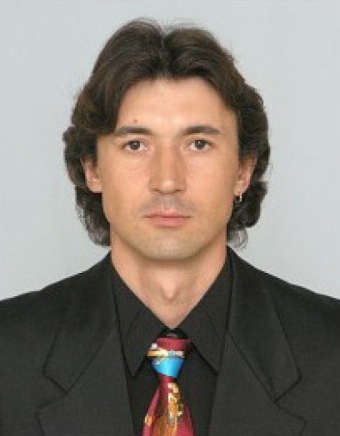 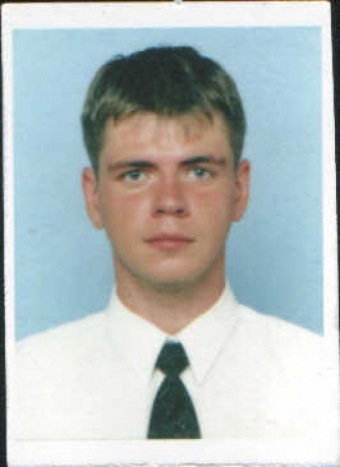 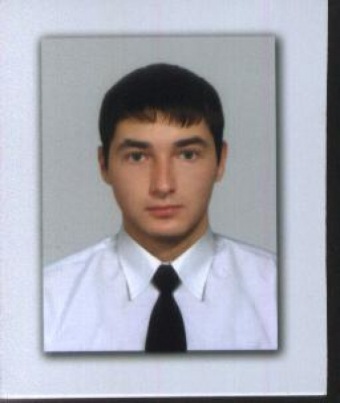 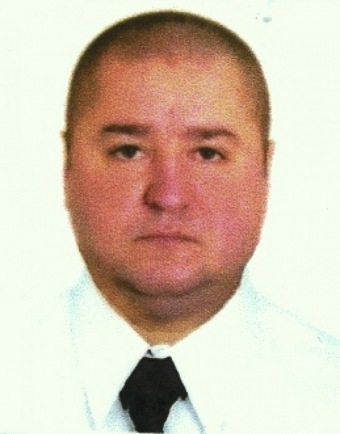 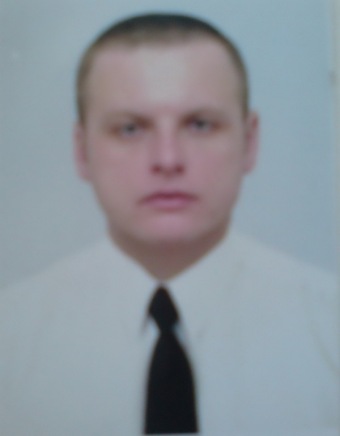 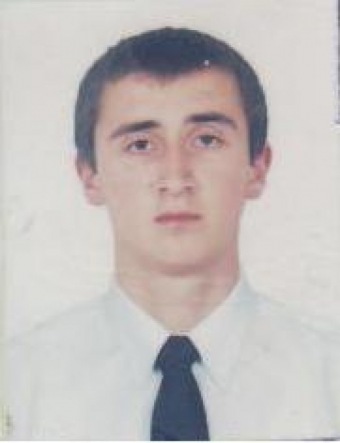 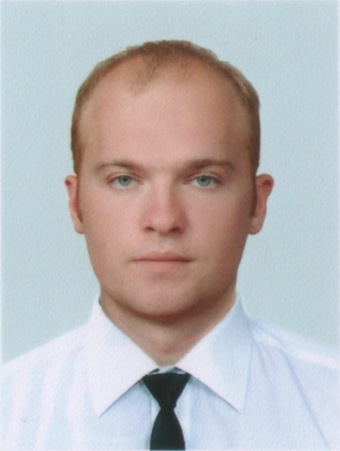 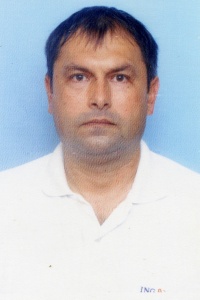 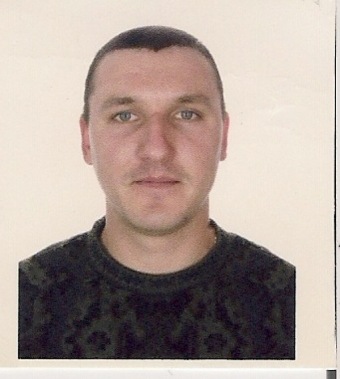 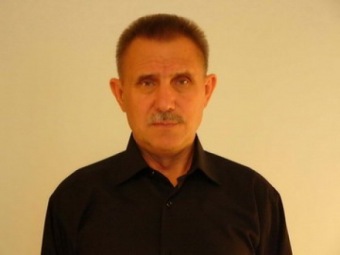 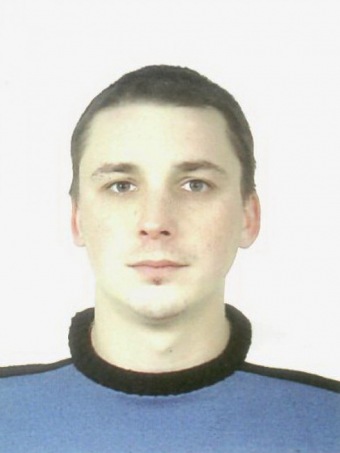 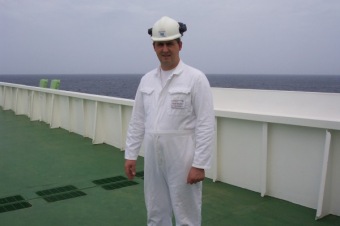 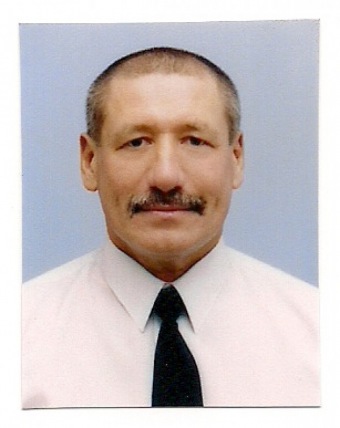 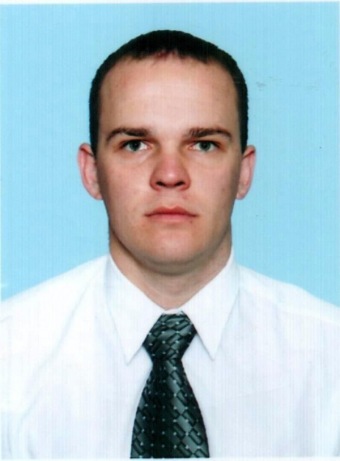 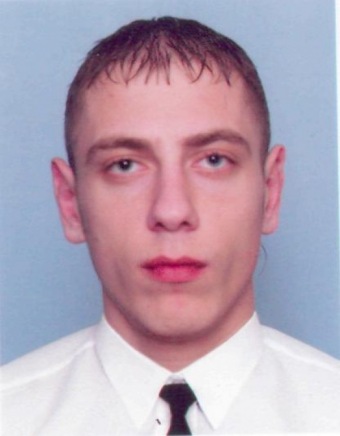 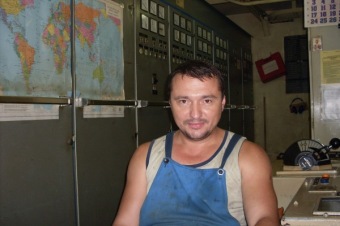 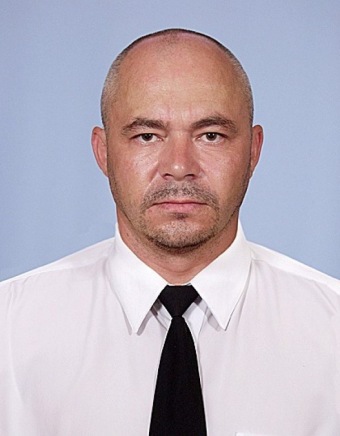 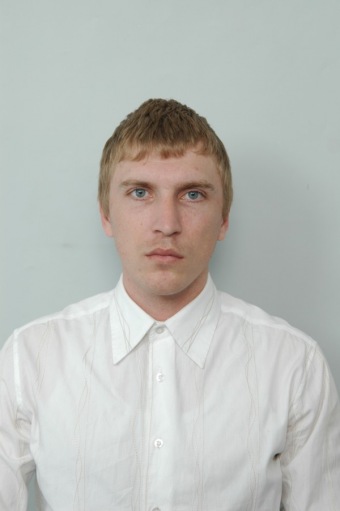 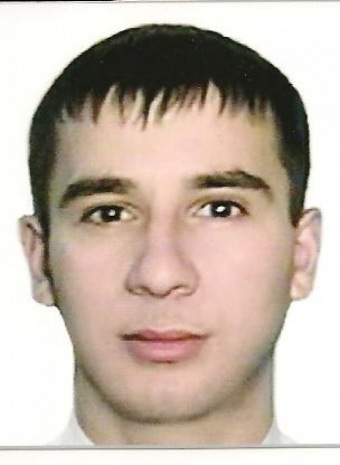 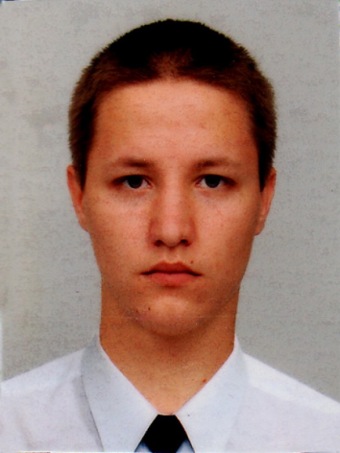 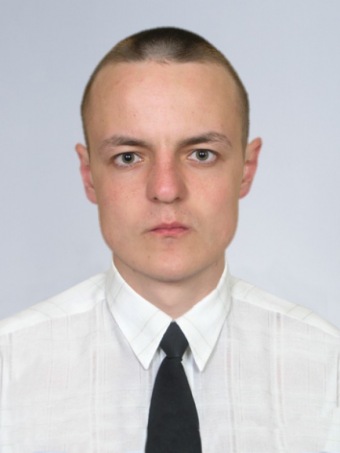 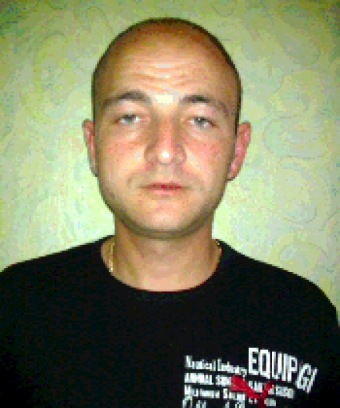 